SURAT PENDAFTARAN SIDANG TERTUTUP TUGAS AKHIR Saya yang bertanda tangan di bawah iniNama		: ……………………………………………..NIP		: ………………………….Dosen Pembimbing pertama,  dari tugas akhir :Nama		: …………………………………………………………… NIM :……………....Judul                  : ………………………………………………….……………………………….……………………………………………………………………………………………………….……………………………………………………………………………………………………….……………………………………………………………………………………………………….Menyatakan bahwa tugas akhir tersebut saya nyatakan sudah selesai, dan siap untuk diajukan ke sidang tertutup tugas akhir, oleh karena itu mohon didaftarkan sebagai peserta sidang tertutup tugas akhir.Bandung, ....................................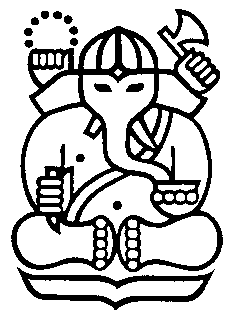 PROGRAM STUDI METEOROLOGIFAKULTAS ILMU DAN TEKNOLOGI KEBUMIANINSTITUT TEKNOLOGI BANDUNGDosen Pembimbing,……………………………………………Mahasiswa yang bersangkutan,……………………………………….